Journée Internationale de PrièreLe 5 mars 2016“Oser Demander davantage!” 
(Quatre clés divines pour d’Abondantes Bénédictions Spirituelles)ParMelody MasonEdited by: Carolyn Kujawa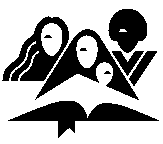 Préparé par la Conférence Générale de l’Eglise Adventiste  Département du Ministère des Femmes L’indexe du contenuIntroduction	3                                                    L’auteur	4Requête de prière – Divisions : SID, NAD, MENA                  	5
Le programme de la journée 	8 L’histoire des enfants : “Quand Dieu utilisa l’éléphant pour répondre à la prière	9 Le Sermon: “ Oser Demander davantage!” Quatre clés divines pour d’Abondantes Bénédictions Spirituelles” 	12                               Programme pour l’après-midiIdée #1: “Le cercle des bénédictions – Programme de prière”Idée # 2: “Réparateurs de brèche –Programme de prière”Idée # 3: “Banquet de l’Action de Grâce – Programme de prière” 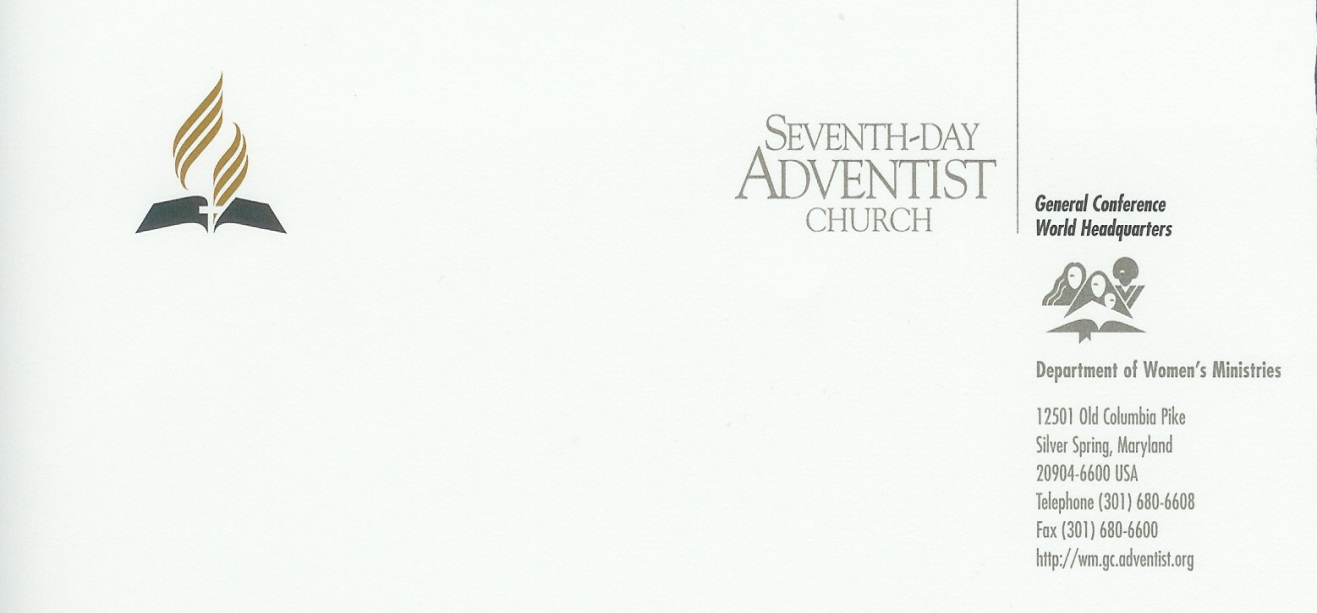 Le 24 novembre, 2015Mes chères sœurs;Priez-vous assez ?  Beaucoup répondront par la négative à cette question.  Beaucoup désirent pourtant l’expérience d’une vie de prière plus profonde avec Dieu.  Une question se pose donc.  Combien sont désireuses de faire tout ce qui est en leur pouvoir pour que se réalise ce désir.  Le thème de la Journée de Prière de cette année est «Oser demander D’avantage».  Le défi est de décider de demander à Dieu de nous conduire dans une expérience de prière plus significative et de réclamer des bénédictions qui répondent à nos besoins les plus urgents, qu’ils soient spirituels, monétaires, de santé ou autres.  Entant qu’enfants de Dieu i faut se rappeler que Dieu est désireux de réaliser nos vœux surtout quand il s’agit d’une relation plus intime avec lui.L’auteur de la présentation est Melody Mason, une fille de Dieu qui fait preuve d’une foi sans faille dans l’exercice de la prière.  Dans son texte elle explique comment faire pour atteindre une intimité plus étroite dans la relation avec Dieu.  Mais cela ne se fera que si nous sommes prêtes à faire tout ce qui est possible pour que cet objectif soit atteint.« Je souhaite que tu prospères à tous égards et sois en bonne santé comme prospère l’état de ton âme » (3 Jean 1:2).  C’est ma prière que cette Journée de la Prière vous conduise dans un engagement avec le Seigneur qui fera prospérer de votre âme signe d’une bonne santé spirituelle.Bénédictions et joie à toutes.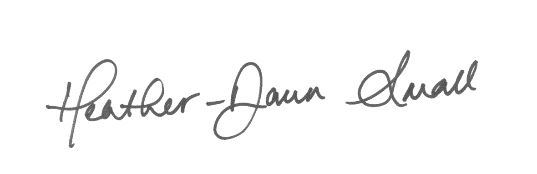 Heather-Dawn SmallDirector A propos de l’auteurMelody Mason aussi connue sous le nom de Echo Mélodieux a une passion pour la prière et un grand désir d’apprendre aux autres ce qu’es une authentique relation avec Dieu.  Elle œuvre au sein de plusieurs organisations telles que Le Ministère des camps Bibliques, Le Ministère de la Prière de la Fédération de L’Arkansas-Louisiane.  Elle est aussi active au sein de la Conférence Générale lors des réunions importantes en tant qu’organisatrice des groupes de prières.  Melody aime la marche, la photographie et le service volontaire en terre de mission.  Quand elle n’est pas en voyage on la retrouve sur sa ferme en Ozark (Arkansas) avec sa famille.Requêtes de prières pour :Tous les territoires de la Division de l’Afrique du Sud et de l’Océan Indien.Prier que toutes les femmes de cette Division soient inspirées par le saint Esprit pour servir au sein de leur église et de leur communauté.Prier que ces femme aient l’opportunité ‘entreprendre ou de poursuivre des études qui leur permettent d’atteindre tout leur potentiel.Cette Division se développe rapidement et a besoin de femmes qui soient capables d’assumer des postes de responsabilité dans tous les domaines de la société.  Déjà, des femmes capables occupent des positions importantes dans le gouvernement et l’église en Afrique partageant ainsi une saine influence chrétienne.Prier que les femmes de cette Division soient des mères, des épouses et des filles remplies du Saint Esprit.Prier qu’elles deviennent des exemples positives dans tous les domaines de la vie de famille.Prier que ces femmes participent activement  à l’effort d’évangélisation « Un Membre Sauve une Âme ».Prier pour que l’esprit d’unité soit à la base de tout ce que les femmes des cette Division entreprennent pour faire avancer la mission de l’église.Prier pour que les barrières qui empêchent les femmes d’atteindre leur potentiel soient enlevées.Requêtes pour la Division de l’Amérique du Nord  Prier que Dieu érige une haie protectrice autour des femmes de cette Division dans leur vie à au foyer, dans l’église et dans la société.Que chaque femme partage leur espérance en Jésus et en son retour prochain.Que les femmes s’engagent dans un ministère de compassion surtout envers ces femmes et ces enfants victimes d’abus de tous genres.Requêtes pour la Division du Moyen Orient et l’Afrique du NordPrier que les femmes de cette division soient capables de partager leur foi dans le contexte culturel qui leur est propre.Prier que les femmes de cette Division ressentent l’appel de Dieu et reçoivent l’aide financière qui leur permette de se préparer pour le service.Prier pour les réfugiés de cette région du monde dont un grand nombre sont des femmes et des enfants.Prier pour celles qui sont les victimes de violence sexuelle et que Dieu ouvre un chemin pour qu’elles échappent à ce fléau monstrueux.Programme suggéré pour le service de l’adorationJournée de Prière pour le Ministère des FemmesPréludeL’entrée des préposéesLa DoxologieL’invocationLa collecte des offrandesLa prière sur les offrandesHymne sur le thème des promesses de Dieu (au choix)Le coin des enfants (Comment Dieu utilisa un éléphant pour répondre à une prière)Texte biblique : Jérémie 33 :3Prière d’intercessionMusique spécialeLe sermon « Oser demander d’avantage : quatre clés pour une bénédiction spirituelle abondante ».Cantique de clôture (au choix)Bénédiction et invitation à la réunion de l’après midi.PostludeLe Coin des EnfantsSi possible montrer aux enfants où se trouve la Zambie sur une carte du monde.Avez-vous déjà demandé à Dieu une chose et il vous a répondu tout de suite ?  Savez-vous que Dieu utilise quelques fois un animal pour répondre à une prière.Aujourd’hui je vous raconterai comment Dieu utilisa un éléphant pour répondre à la prière de quelqu’un.  Il y avait un petit village au nord de la Zambie où les adventistes n’étaient pas les bienvenues.  Quand des visiteurs adventistes venaient partager l’évangile les villageois les chassaient.  Cela arrivait très souvent.Les dirigeants de l’église décidèrent de demander à une famille d’adventiste d’aller s’établir dans ce village.  La famille Jérémie croyait beaucoup dans la prière et acceptèrent l’invitation.  Mais en arrivant personne ne voulait leur louer une maison et la famille passa la nuit dehors.  Cela arriva plusieurs fois car aucune hospitalité ne leur était accordée.Dormir dehors n’est pas un problème pour vous mais en Zambie les animaux sauvages sont un danger constant.  Néanmoins la famille ne se découragea pas mais elle continua de prier que Dieu arrange les choses.  Finalement le village commença à avoir de la sympathie et leur offrit in logement.  Mais les villageois firent clairement comprendre qu’ils ne voulaient pas que la famille leur parle de Jésus.  « Nous ne voulons pas vous entendre parler de la Bible.  Gardez votre Bible pour vous.  La famille ne se découragea pas pour autant heureuse d’avoir enfin un toit.  Mais les jours passèrent sans le moindre signe d’intérêt de la part des villageois.Finalement Monsieur Jérémie décida de parler aux gens atteints de maladies mentales qui étaient au nombre de onze. Les villageois vite se moquèrent de lui mais quand en réponse aux prières de M. Jérémie les onze recouvrèrent la santé les choses commencèrent à changer.  Les onze prirent le baptême et parmi eux se trouvait l’ancien chef du village.  Celui-ci donna un terrain pour la construction d’une église.  Les villageois ne voulaient pas de cela et l’émeute menaçait.  En réponse aux prières de la famille et du groupe une chose étrange se passa.  Une maman éléphant décida d’élire domicile sur le terrain donné par l’ancien chef du village.  Or il est bien connu qu’une maman éléphant défend farouchement son petit et les gens du village se réjouirent parce que la construction ne pourrait se faire.  Pas avec une maman éléphant occupant le terrain.Voyez-vous dirent les gens, même les éléphants vous empêchent d’avoir une église ici.  Quand vint le vendredi les villageois se moquèrent encore plus car où le groupe allait-il se réunir pour le sabbat.  Mais le sabbat matin quand le groupe se dirigea vers le terrain la maman éléphant te son petit se retirèrent et les gens ne pouvaient en croire leurs yeux.  Toute la journée les deux animaux restèrent à quelque distance du terrain mais à la grande surprise de tous, dès que se coucha le soleil ils revinrent.  Cela se passa ainsi semaine après semaine.  Eventuellement les attitudes changèrent et aujourd’hui le nombre des baptisés s’élève à 90. Nous servons un Dieu puissant qui peut apporter des solutions à  nos problèmes.  Il utilisa un âne pour parler au prophète Balaam.  Mais en Zambie Dieu utilisa une maman éléphant pour toucher le cœur des gens.(Terminer avec une prière).SERMONOser demander D’AVANTAGE !(Quatre clés divines pour d’Abondantes Bénédictions Spirituelles)par Melody MasonEcrits bibliques : “Invoque-moi, et je te répondrai ; je t'annoncerai de grandes choses, des choses cachées, que tu ne connais pas.” (Jérémie 33:3)DIAPO: TitreBonjour et Bon Sabbat ! Je suis vraiment impatiente de voir ce que Dieu  nous réserve aujourd’hui alors que nous allons passer du temps en prière avec la famille de l’église. Nous venons de prier à l’ouverture du programme mais puisque nous parlons de l’importance de la prière, recueillons-nous  à nouveau :Notre bon Père Céleste, ce matin alors que nous allons parler de la prière et des clés divines pour d’abondantes bénédictions spirituelles, nous te demandons une mesure supplémentaire de Ton Saint-Esprit ! Nous avons besoin de Toi afin d’ouvrir nos oreilles et nos cœurs et retirer toute distraction de notre esprit. Change-nous Seigneur aujourd’hui, de l’intérieur ! Que notre désir de Toi augmente ! Que nous ne quittions pas cet endroit dans le même état. Que nous puissions vraiment être inspirés à oser demander plus de Toi afin que nous puissions expérimenter les abondantes bénédictions spirituelles que tu nous réserves. Merci d’entendre cette prière. Dans le nom précieux de Jésus, Amen.DIAPO : Une histoire de baptême Un jour, un homme demanda à son pasteur quels seraient les effets d’un réveil spirituel dans sa vie. Le pasteur lui expliqua qu’il devait le baptiser pour comprendre. L’homme trouva cela un peu bizarre, mais il accepta. Alors ils se rendirent à la rivière. Arrivés dans l’eau, la pasteur couvrit le nez de l’homme et le plongea doucement. Pourtant, au lieu de le ressortir tout de suite après, le pasteur continua à le maintenir sous l’eau. L’homme, ne comprenant pas ce qui se passait, commença à se débattre, mais le pasteur le maintenait fermement. Au bout d’un moment, l’homme fut saisi de panique et pensant que le pasteur était peut- être en train de le noyer, il se débattit encore plus pour se libérer. Alors, le pasteur le sortit de l’eau.L’homme, visiblement très secoué, haletant et en colère, bredouilla : "Mais que  vouliez-vous faire ? Vous vouliez me noyer ? ” Calmement, le pasteur répondit, "Lorsque votre désir d’un réveil sera aussi fort que le désir d’un souffle d’air, alors le Seigneur vous enverra le réveil ! "DIAPO : Question : Alors je voudrais vous poser ces questions aujourd’hui : cherchez-vous vraiment de plus riches bénédictions spirituelles ?  Ressentez-vous vraiment le besoin de voir Dieu apporter des réponses à vos prières ? Vous voyez, lorsqu’il s’agit de rechercher les honneurs et le succès dans ce monde, nous y mettons beaucoup de zèle. Les athlètes sont applaudis pour leur endurance et les hommes influents sont estimés pour leur persévérance et leur dévouement. Mais qu’en est-il de notre quête de la Perle de grand prix ? Qu’en est-il de notre zèle à rechercher l’effusion du Saint-Esprit ? Qu’en est-il du zèle dans nos prières?DIAPO : Citation : Ellen White écrit:“Beaucoup de chrétiens de profession n’ont aucune idée de la vigueur spirituelle qu’ils pourraient avoir s’ils avaient autant d’ambition, de zèle et de persévérance pour acquérir la connaissance des choses de Dieu qu’ils en ont pour s’intéresser aux mesquineries de cette vie périssable. Beaucoup se contentent d’être des nains spirituels…  beaucoup seront perdus alors qu’ils espèrent et désirent être chrétiens. Leurs efforts ne sont pas sérieux et alors ils seront pesés dans la balance et trouvés légers.” (Conseils à l’église, p.149)Je ne sais pas ce qu’il en est de vous, mais je ne veux pas être un nain spirituel ! Je veux être ce que pourquoi Dieu m’a créé.  C’est pour cela que nous devons cheminer encore plus sérieusement avec Dieu. Notre vie de prière doit être encore plus fervente. Notre foi en la Parole de Dieu doit être encore plus affermie. La triste réalité est que nous nous sommes contentés d’être des nains spirituels alors que Dieu nous appelle, Israël des temps modernes, à devenir des géants spirituels et à intercéder pour le monde perdu qui nous entoure. DIAPO : Nain- Pourquoi être un nain spirituel quand tu peux être un géant spirituel ?Malheureusement, Satan connait mieux que la plupart des chrétiens les possibilités spirituelles illimitées qui sont à notre portée par la foi en Dieu. Alors, il mettra tout en œuvre pour nous éloigner de Sa Parole et de la prière fervente et sincère ! On nous dit qu’en entendant une prière fervente,  “ toute l’armée de l’adversaire est saisie d’effroi.” (Conseils à l’église, p.259). Ils tremblent car ils savent qu’ils échoueront. DIAPO : Image des clésAujourd’hui, je veux parler de quelques clés divines qui permettront d’expérimenter d’abondantes bénédictions spirituelles ! Je veux vous parler de choses qui feront vraiment trembler Satan ! Etes-vous prêts ?DIAPO : Clé numéro1: PRIVILEGIEZ  votre rencontre quotidienne avec Dieu !DIAPO : Question de nourriture !Laissez-moi vous poser une question : Mis à part ceux qui jeunent, combien d’entre vous ont pris de du temps pour préparer au moins un repas durant ces derniers trente jours ? (Je vois que la plupart ont levé la main.) DIAPO : Qu’en est-il de la nourriture spirituelle ?Nous connaissons tous l’importance de la nourriture physique quotidienne pour avoir la force nécessaire de faire notre travail. Pourtant, n’est-il pas plus important d’avoir notre nourriture spirituelle chaque jour? Nous devons faire face à plusieurs tentations et défis quotidiennement. Et bien trop souvent, l’adversaire gagne ! Nous nous décourageons et nous nous demandons pourquoi nous continuons à chuter et à tomber dans la tentation, mais c’est parce que nous n’avons pas eu la nourriture spirituelle suffisante. Nous avons laissé les distractions mondaines dérober le temps que nous aurions dû passer avec Dieu.  DIAPO : Citation – Les bonnes choses sont les ennemies de la meilleure des choses !Savez-vous que notre plus grand problème ne consiste  pas vraiment dans le choix des  mauvaises choses ? Ce sont les bonnes choses qui prennent la place de la MEILLEURE CHOSE—JESUS!Ellen White écrit: “Les choses de moindre importance occupent l’attention, et la puissance divine nécessaire à la croissance, à la prospérité de l’église et à bien d’autres bénédictions est négligée, alors qu’elle est offerte en abondance.” (Témoignages pour l’église, vol. 8, p. 21. -Traduction libre)Comment renverser la situation ? DIAPO : Priorisez !Nous devons faire de notre rencontre dévotionnelle avec Dieu une priorité au début de chaque journée. Aucune distraction ne doit nous  éloigner de Dieu (des textos à envoyer, des e-mails, la télévision, les informations, le travail, les rendez-vous ou même un roi terrestre). DIAPO : L’histoire de John Wesley Voici une histoire  à propos de John Wesley (puissant prédicateur dans les années 1800). Il  avait été invité à passer une soirée en compagnie de  Lord Byron, l’homme le plus puissant d’Angleterre. C’était un grand honneur car les personnes devaient attendre des mois et des mois avant de pouvoir rencontrer ce grand personnage. Pourtant, avant la fin de la soirée, John Wesley se leva et s’excusa de devoir partir. Lord Byron montra sa désapprobation. "Pourquoi partez-vous si tôt ?” demanda-t-il. “Ne réalisez-vous pas que je suis un homme très important et que plusieurs personnes me supplient afin de pouvoir être à ma table ?" John Wesley répondit simplement: "Je ne voulais pas vous offenser, Sire, et je suis très honoré d’avoir passé ce moment avec vous. Mais j’ai un rendez-vous avec le Roi de l’Univers maintenant et je ne dois pas être fatigué, ni en retard."Il s’agit d’un exemple concret de personne qui a gardé ses priorités malgré tout.  Vous pourriez penser, “Oui, mais il semble que l’on aurait pu faire une petite exception, n’est-ce pas? Après tout Wesley était avec un haut dignitaire. Dieu aurait sûrement compris. Il lui était toujours possible de passer du temps avec Dieu un peu plus tard.” Oui…bien sûr, Dieu comprend. Il comprend que nous sommes faibles, fragiles et dans le besoin désespéré d’une connexion continuelle avec Lui—une connexion qui sera plus forte  que n’importe quelle attache terrestre et qui sera plus importante que n’importe quel honneur terrestre. Il est, après tout, le Roi des Rois et le Seigneur des Seigneurs. La prière est notre “rendez-vous divin,” le rendez-vous qui prime. Quand nous le ratons, nous marchons en territoire ennemi.DIAPO : Citation sur la prière négligée“Les ténèbres du mal enveloppent ceux qui négligent la prière. Les tentations insidieuses de l’ennemi les font tomber dans le péché; et tout cela parce qu’ils ne profitent pas du privilège de la prière.” (Vers Jésus p .144)Oui, lorsque nous prenons du temps pour Dieu chaque jour, Satan tremble ! Il tremble parce qu’il sait que Dieu nous donnera la force pour vaincre  ses tentations. DIAPO : Daniel dans la fosse aux lionsBien sûr, nous ne pouvons pas oublier le Daniel de la bible. Daniel était prêt à aller dans la fosse aux lions plutôt que de manquer son rendez-vous avec Dieu ! Sommes-nous capables de faire la même chose ?DIAPO : Clé numéro 2 – Se défaire  des formes extérieures, des masques et des brèches !DIAPO : Une histoire d’explorateursAu milieu du 19ème siècle, un groupe d’explorateurs en Centre Afrique devait tracer des cartes de ce territoire. Chaque jour, ils faisaient leur travail puis revenaient au camp, ramassaient du bois, préparaient un feu, cuisaient leurs repas puis se couchaient. Cette routine dura plusieurs jours et lorsqu’ils revinrent au campement un soir, ils découvrirent des petits tas de bois, disposés comme des tipis en miniature. DIAPO : Image des petits tas de bois !Perplexes, ils se dévisagèrent en se demandant, “D’où viennent ces tas de bois?” Un autre jour, au retour de leur travail, ils trouvèrent encore plus de tas de bois dans tout le campement, ils regardèrent dans les arbres et virent des singes qui piaillaient avec excitation. Ils réalisèrent alors ce qui s’était passé. Chaque jour, les singes avaient observé les hommes préparer leurs feux et, intrigués, avaient fait la même chose. Ils s’étaient bien débrouillés, mais ils  eurent un problème de taille. Bien qu’ils avaient disposé les morceaux de bois comme il le fallait, exactement comme les hommes le faisaient, et  malgré leur persévérance et la somme de travail effectuée, il manquait une chose : ils étaient incapables d’allumer le feu. DIAPO : Sommes-nous comme les singes?Nous pouvons rire, mais combien de fois avons-nous été comme ces singes—forts pour construire ces petits tipis de bois ? Oui, trop souvent nous avons juste une apparence spirituelle, mais nous manquons cruellement du feu de l’Esprit-Saint.DIAPO : Pas UN sur VINGT!Ellen White, s’adressant à l’église à la fin des années 1800, fit cette déclaration choquante : même pas un sur 20 dont les noms sont inscrits dans les registres des églises n’est prêt pour le retour de Christ. En fait, précise-t-elle, si ces personnes venaient à mourir, plusieurs se trouveraient dans la même situation qu’un simple pêcheur, c’est à dire sans espérance et sans Dieu. (Christian Service, p. 41 – Traduction libre)Si c’était le cas pour tant de membres d’église des années 1800, qu’en est-il pour nous aujourd’hui ?  DIAPO : Question – Quelle est la religion la plus populaire ?Savez-vous quelle sera la religion la plus populaire à la fin des temps ?DIAPO : La religion de la forme extérieure (des apparences)Oui, malheureusement les faits ne s’améliorent pas. La religion la plus populaire de nos jours est effectivement la religion de la forme extérieure. Bien trop de chrétiens se contentent d’avoir  ”l'apparence de la piété, mais renient ce qui en fait la force. ” (2 Tim. 3:5). Il s’agit ni plus ni moins que de simulation, prétendre être quelqu’un que l’on n’est pas. DIAPO : Déclaration de Carl BatesCarl Bates, ancien président de la Convention Baptiste du Sud, fit un jour une déclaration attristante qui pourrait nous concerner. Il dit, “Si Dieu devait retirer le Saint-Esprit de notre communauté aujourd’hui, près de quatre-vingt quinze pour cent de nos activités continueraient et nous ne remarquerions même pas la différence. Pourtant si Dieu avait  retiré le Saint-Esprit de la première communauté chrétienne, près de quatre-vingt quinze pour cent de leurs activités auraient cessé immédiatement.” (Cité par  Ron Clouzet dans Adventism’s Greatest Need: The Outpouring of the Holy Spirit, p. 43- Traduction libre)Cette pensée devrait nous conduire à sonder sérieusement nos cœurs et à prier !DIAPO : Que voit Dieu?Bien entendu, le plus important  c’est ce que Dieu voit et non pas ce que les autres voient. Dieu se soucie de notre cœur. Que se passe-t-il dans notre esprit ? Qu’aimons-nous lorsque personne ne nous regarde ? Quelle est la motivation de nos pensées et de nos actions ?  Recherchons-nous vraiment Dieu, ou essayons-nous juste de maintenir une réputation respectable ? DIAPO : Citation au sujet des masques (simulation)A nouveau Ellen White écrit :“Il ne doit  exister  aucune simulation dans la vie de ceux qui ont un message aussi sacré et solennel que celui que nous sommes appelés à propager. Le monde observe les Adventistes du septième jour, car il connait certains aspects de leur profession de foi et de leurs valeurs ; et quand il voit certains qui ne vivent pas leur foi, il les pointe avec mépris.” (Christian Service, p. 277 -Traduction libre)Si nous voulons recevoir d’abondantes bénédictions spirituelles, nous devons demander à Dieu de changer nos cœurs et de retirer toute simulation et masque.  Nous devons également demander à Dieu de retirer toute brèche spirituelle, car c’est à cause de ces brèches que notre vie est faite de “simulation et de masques.” DIAPO : Une brèche – un trou dans un mur“Qu’est-ce qu’une brèche ?” Une brèche est un trou dans un mur. C’est un passage qui permet à l’ennemi de s‘introduire dans notre vie. Satan essaye de faire cela de différentes façons : par nos pensées  et paroles négatives, par notre dépendance aux choses de ce monde, par notre conduite et nos péchés qui nous séparent de Dieu. Mais comment faire trembler Satan?DIAPO : Citation sur ce que Satan craintEllen White écrit, “Ce que Satan redoute le plus, c’est que le peuple de Dieu prépare le chemin en faisant disparaître tous les obstacles, afin que le Seigneur puisse déverser son Esprit sur une Eglise languissante et une assemblée impénitente. .” (Messages choisis – Vol.1 p.144)DIAPO : S’examinerBien que nous n’ayons pas le temps d’approfondir ce sujet, je voudrais vous encourager à passer du temps dans la prière et demander à Dieu de vous montrer s’il existe des “brèches spirituelles” qui peuvent vous éloigner de  Ses bénédictions? EXAMINEZ-VOUS ! Demandez-Lui de vous montrer là où vous vous êtes laissés aller à la simulation de la piété plutôt qu’à  la recherche d’un cœur sincère et désireux de changer. Demandez-lui de vous montrer ce qui vous empêche de cheminer plus sérieusement avec Lui ! Dieu n’attend que de nous libérer des liens du péché mais Il ne le fera que si nous le Lui demandons. DIAPO : Clé numéro 3 : DEMANDER  sans cesse !La Clé numéro 3 est DEMANDEZ sans cesse !DIAPO : La supplication  d’une mèreDans Matthieu 15:21-28, nous découvrons l’histoire d’une Cananéenne qui vint supplier Jésus de guérir sa fille. Mais Jésus n’accéda pas tout de suite à sa requête. En fait, d’après les Ecritures,  “Jésus ne répondit pas un mot.” S’il avait dit quelque chose pour soulager sa peine et pour lui montrer Sa compassion, elle aurait été soulagée mais Il ne dit rien.Ensuite, comme si le silence de Jésus n’avait pas été assez douloureux, voici la réaction des disciples, “Renvoie-la, car elle ne cesse de crier en nous suivant.” Finalement, Jésus se mit à parler, mais au lieu de paroles de réconfort il dit simplement, “Je n’ai été envoyé qu’aux brebis perdues d’Israël.” Cela signifiait qu’Il n’avait pas été envoyé pour l’aider. Elle se prosterna humblement et répondit, “Maître, aide-moi !”  Jésus prit à nouveau la parole. “Il n’est pas bien de prendre le pain des enfants et le jeter aux petits chiens.” Ouch! Avez-vous entendu Jésus ? Il ignora ses pleurs, les disciples essayèrent de la renvoyer, Il lui rappela qu’Il était venu pour Israël et non pour elle… Maintenant, il la comparait à un chien ! Quelle insulte !S’il y avait eu des témoins, ils auraient probablement pensé, “Cette femme ne va pas bien ! Elle ne comprend pas ? Jésus ne va pas l’aider. Elle n’est même pas juive. Pour qui se prend-elle en Le suppliant de guérir sa  fille ? ” Mais cette femme ne se préoccupait pas de savoir qui elle était ou si elle avait les qualifications nécessaires pour bénéficier d’un miracle. Elle ne se découragea même pas lorsqu’Il la traita de chien. Tout ce qu’elle savait  c’est qui Il était ! Il était le Sauveur. Elle savait qu’Il était Le seul qui pouvait l’aider et sa foi ne s’ébranla pas. Et elle répondit, les yeux baignés de larmes et les lèvres tremblantes, “C’est vrai, Maître, pourtant même les chiens mangent les miettes qui tombent de la table de leurs maîtres. Je ne désire qu’une miette, Seigneur, juste une miette! ” Alors Jésus se tourna vers elle, les yeux remplis de tendresse. Ce n’est pas qu’Il ne s’était pas soucié d’elle dès le début ; ce n’est pas qu’Il ne l’aimait pas ; ce n’est pas qu’Il ne voulait pas la guérir, mais Il voulait éprouver sa foi et utiliser sa foi persévérante comme témoignage pour les milliers de personnes qui devraient suivre son exemple au fil des âges. Enfin, Il prononça les paroles qu’elle attendait : “O femme, ta foi est grande ! Dieu t’accordera ce que tu désires.” Et sa fille fut guérie à ce moment même.DIAPO : Note ci-dessousAurions-nous réussi ce test de la foi ? Aujourd’hui, quand il nous semble que Dieu ignore nos pleurs, quand nous pensons qu’Il ne répond qu’aux besoins des autres –lorsque nous sommes les exclus qu’Il ne peut pas aider ? Continuons-nous à tenir ferme et à L’adorer, sans abandonner jusqu’à ce qu’Il réponde à nos besoins? DIAPO : Luc 18 : 7, 8La Bible nous dit, “Et Dieu ne fera-t-il pas justice à ses élus, qui crient à lui jour et nuit, et tardera-t-il à leur égard ?  Je vous le dis, il leur fera promptement justice. Mais, quand le Fils de l'homme viendra, trouvera-t-il la foi sur la terre ? ” (Luc 18 : 7,8).Oui, même si les réponses et les bénédictions que nous espérons n’arrivent pas, nous devons demander et continuer à le faire. Nous ne pouvons pas abandonner!DIAPO : Clé numéro 4 : SE REPOSER sur le FOI EN DIEU et non sur les SENTIMENTS ! La clé numéro 4 est  SE REPOSER sur la foi en la Parole de Dieu et non sur nos sentiments! Comme nous le découvrons rapidement en étudiant la Bible, avoir la foi n’est pas une option dans le cheminement du chrétien—si nous voulons aller au ciel ! (Voir Héb. 11:6 et Ap. 21:8) Alors si nous sommes sujet au doute, comment développer notre foi ? DIAPO : Image de la BibleLa manière la plus puissante de construire sa foi se fait par la Parole, “Ainsi la foi vient de ce qu'on entend, et ce qu'on entend vient de la parole de Christ. ” (Rom. 10:17).Pourtant, en tant que chrétiens, nous affrontons une bataille quotidienne : une bataille entre les faits et les sentiments. Le résultat de cette bataille déterminante indiquera le type de foi que nous avons. Laissez-moi vous expliquer.DIAPO : La bataille -  faits contre sentiments!Nous trouvons les faits dans la Parole de Dieu. Les faits, bien que basés sur des réalités et des promesses invisibles, sont certains, car ils reflètent la  nature immuable de Dieu : Il ne peut pas mentir (Tite 1:2), Il ne changera pas (Jacques 1:17), Il est le même hier, aujourd’hui et éternellement (Héb. 13:8), et Il est prêt à nous donner de bonnes choses (Luc 11:13). Quand nous basons notre foi sur les faits de la Parole de Dieu, nous avons une ferme fondation inébranlable dans n’importe quelle tempête.Les sentiments, eux, ne sont pas fiables car ils sont basés sur notre expérience personnelle, nos émotions changeantes, nos inquiétudes, notre léthargie spirituelle et nos prières non exaucées. Au lieu de consulter la Parole de Dieu pour prendre des décisions, les sentiments s’appuient sur eux-mêmes, sur la sagesse du monde, sur les amis sceptiques et sur les expériences chrétiennes improductives du passé. Lorsque nous basons notre foi sur nos sentiments changeants, cela revient à bâtir notre maison sur le sable. La moindre tempête la démolira. DIAPO : Note ci-dessous Le type de foi dont nous avons besoin aujourd’hui ne peut être basé que sur la Parole de Dieu seule ! D’où la nécessité de passer beaucoup de temps dans les Ecritures et de parler de notre foi. Ainsi nous développerons encore plus notre foi.DIAPO : Citation sur la foi activeEllen White ne cesse de mettre l’accent sur ce concept: “Parler et agissez comme si votre foi était invincible. Le Seigneur est omnipotent ; Il possède le monde. Regardez vers le ciel avec les yeux de la foi.” (Christ’s Object Lessons, p. 146.  -Traduction libre)DIAPO : Histoire d’un miracle au VietnamLaissez-moi partager avec vous une histoire extraordinaire qui s‘est passée au Vietnam.Après avoir expérimenté la joie de Dieu dans leur propre vie, l’évangéliste  Hanh et les membres de son église de maison furent convaincus de jeuner et prier pour les villages du Vietnam qui n’avaient pas été encore touchés par la Parole  de Dieu. Pour démarrer, ils décidèrent de mettre en prière les habitants d’un village situé à plus de 240 kilomètres. Ils choisirent ce village en particulier  car l’un des couples qui fréquentaient leur église de fmaison en était natif. Ce couple, que nous appelleront les Wins, avaient des parents non convertis dans ce village et voulait les conduire à Christ.  Aussi l’évangéliste, les Wins, et les membres commencèrent à prier.Peu de temps après, la tante des  Wins—une dame prénommée  Yen, qui souffrait d’un cancer de l’estomac—vint dans leur ville pour des soins médicaux. Son neveu, Mr Win, l’invita  dans l’église de maison de l‘évangéliste Hanh où ils se retrouvaient chaque sabbat. Elle accepta et entendit parler de Jésus-Christ et reçut une Bible.  Yen accepta avec enthousiasme le Christ comme Sauveur, et tout le monde se réjouit—surtout Mr et Mme Win. Pourtant, comme  Yen était en phase terminale de son cancer, aucune aide médicale ne lui fut proposée ; son seul espoir se trouvait dans le Maître des médecins. Alors la petite congrégation commença à prier avec ferveur pour un miracle.A cause de la maladie, Yen ne pouvait rien garder à l’estomac, mais son appétit insatiable de la Parole de Dieu la soutint. Après deux semaines à la ville, elle rejoignit son foyer au village. Mais son état empira. Un mois plus tard, la belle-sœur de Yen appela l’évangéliste  avec la triste nouvelle de la mort imminente de Yen. Pendant la conversation téléphonique, l’évangéliste la supplia avec ces mots, “Aimes-tu Yen? Si oui, écoute ! Nous avons prié afin que Dieu guérisse Yen. Il est Le seul qui puisse aider maintenant! S’il te plait, prends le livre de Yen qui s’appelle la Bible et ouvre-le au Psaume 30. Agenouille-toi à son chevet  et lis ce psaume en mettant le nom de Yen dans les versets.” Il y eut un silence à l’autre bout du fil. “Dieu est capable de la guérir,” insista l’évangéliste. Lorsqu’il raccrocha, il n’était pas sûr si la belle-sœur de Yen, une incroyante, allait faire ce qu’il lui avait dit, mais le groupe continua à se réunir et à prier ensemble avec ferveur. Ils avaient confiance en Dieu et prièrent pour qu’un miracle s’accomplisse afin que Yen puisse témoigner dans son village athée.Quelques jours plus tard, l’évangéliste, accompagné des Wins, rendit visite au village. Ils ne savaient pas ce qu’ils allaient y trouver, mais à leur grand étonnement, ils furent accueillis avec des cris de joie par  Yen complètement remise, sa belle- sœur et d’autres villageois non chrétiens  mais qui louaient le Seigneur. “Peu de temps après ma conversation avec l’évangéliste, Yen s’arrêta de respirer,”  relata sa belle-sœur. “J’avais terminé de faire sa toilette et je m’apprêtais à lui mettre sa robe pour son enterrement lorsque je me rappelai des paroles de l’évangéliste au téléphone.” Se tournant vers lui, elle continua avec excitation. “Il ne me restait plus aucun espoir hormis votre plan. Après avoir fait ce que vous m’aviez dit : prier et mettre le nom de Yen dans les versets du Psaume 30 de la Bible, celle-ci se mit à bouger. Avec stupeur et frayeur, je la vis commencer à repousser les couvertures. Ensuite, elle s’assit. C’était incroyable car elle n’avait pas pu le faire durant les deux dernières semaines! Elle demanda à manger et je lui donnai rapidement de la nourriture, qu’elle garda. C’est un vrai miracle!”Oui, Yen était non seulement revenue à la vie, mais elle était complètement guérie. Ce fut une ouverture pour l’évangéliste, les Wins et tout le groupe de membres. Ils partagèrent la bonne nouvelle dans ce village pour lequel ils avaient prié. Ils parlèrent de l’Auteur de la Vie plein d’amour et de la puissance de Sa parole. C’est déjà plus d’une cinquantaine de personnes qui ont accepté  Christ, et les nouvelles de ce miracle et de l’amour de Dieu se propagent dans d’autres villages athées de la région. (Les noms des personnages ont été modifiés afin de préserver leur sécurité  et ce témoignage est tiré du DVD Our 10 Favorites, Vol. 2, Mission Stories from Adventist Southeast Asia Projects.)Ce miracle aurait-il pu se réaliser si les croyants de cette petite église de maison n’avaient pas eu de foi, une foi active, et n’avait pas été prêts à s’unir avec ferveur dans la prière pour ce village ? Ce miracle aurait-il pu se réaliser s’ils avaient accepté la mort imminente de Yen comme acquise ou s’ils s’étaient reposés sur les sentiments causés par une situation qui semblait sans espoir ? Bien sûr, ce n’est pas toujours la volonté de Dieu de ressusciter un mort, mais que se passerait-il si nous suivions l’exemple de nos frères et sœurs vietnamiens et si nous priions avec LA FERVEUR DE LA FOI pour toucher nos communautés et nos sphères d’influence ? Que se passerait-il dans nos vies si nous avions réellement  la foi en la Parole de Dieu plutôt qu’en nos sentiments ?DIAPO : Note ci-dessous Ellen White écrit, “Il n’y a AUCUN DANGER : le Seigneur ne négligera pas les prières de Son peuple. Le danger vient des tentations qui décourageront les croyants et affaibliront leur persévérance dans la prière!” (Christ’s Object Lessons, p. 175. – Traduction libre)DIAPO : Citation sur les sentimentsConsidérez ceci :“La foi prend Dieu au mot, avec ou sans les sentiments. Elle est l’assurance des choses que l’on espère, la démonstration de celles que l’on ne voit pas.  Si nous pouvons croire en l’humanité, ne pouvons-nous croire en la Parole de Dieu ? Lorsque nous allons vers Lui en quête de grâce ou de sagesse, nous ne devons pas rechercher en nous un sentiment spécial afin d’être assuré qu’Il a accompli Sa parole. Les sentiments ne sont pas un critère. Lorsque des  chrétiens se sont reposés sur leurs sentiments, il s’en est suivi de graves conséquences. Comment puis-je savoir que Dieu entend mes prières ? Je le sais à cause de Sa promesse. Il dit qu’Il entendra les pleurs des faibles et je crois en Sa parole. Il n’a jamais dit à la ‘postérité de Jacob, cherchez-MOI vainement.’ Si nous marchons dans la lumière, nous pouvons nous approcher du trône de grâce avec une sainte audace. Nous pouvons faire nôtres les promesses de Dieu par une foi vivante et présenter nos requêtes. Bien que faibles, pêcheurs, et indignes, ‘l’Esprit nous aide dans nos infirmités.’ Lorsque nous avons présenté notre requête une première fois, nous ne devons pas abandonner mais dire, comme Jacob, lorsqu’il lutta toute la nuit  avec l’ange, ‘Je ne te laisserai point aller, que tu ne m'aies béni,’ et comme lui nous aurons la victoire.”  (Bible Echo, September 24, 1894, par. 4 -Traduction libre) DIAPO : Ne pas ressentir le besoin de prier“L’ennemi empêche beaucoup d’entre vous de prier en vous disant que vous n’en RESSENTEZ pas le besoin, et que vous feriez mieux d’attendre  l’esprit de l’intercession afin que vous ne  vous moquiez pas de Dieu par vos prières. Mais vous devez dire à Satan, ‘ll est écrit qu’il faut toujours prier, et ne point se relâcher.’ (Luc 18.1) Nous devons prier jusqu’à ce que nous ressentions le poids de nos besoins  au plus profond de notre âme, et si nous persévérons, cela se réalisera.”(Prayer, p. 268. – Traduction libre)Rappelez-vous, nous ne RESSENTONS pas toujours le besoin de prier…c’est alors qu’il devient urgent de prier ! Nous devons avoir la foi et réaliser la GRANDEUR du Dieu que nous servons !DIAPO : Le roi AlexandrePour terminer, laissez-moi vous partager une dernière histoire. Alexandre le Grand fut un conquérant et un roi puissant, et bien qu’il vécut longtemps avant le Christ (environ 300 avant J.C.) sa réputation dure toujours. Comme nous le dit l’histoire, iI conquit le monde connu de l’époque. En fait, on dit que lorsqu’il atteignit l’Asie et réalisa qu’il n’y avait plus de territoires à conquérir, il pleura. Il était également un dirigeant compatissant. Chaque année, il mit à part un jour qu’il appela “le jour de  compassion.”En ce jour spécial de l’année, il choisissait au hasard différents habitants de son royaume à qui il permettait de faire des requêtes. Ils pouvaient demander ce qu’ils voulaient et il accédait à leurs désirs. La plupart demandait de la nourriture, des vêtements, de l’argent pour acheter des médicaments, etc. Pourtant, un jour, un homme osa demander davantage! S’adressant au porte-parole du roi, l’homme fit la requête suivante.“S’il vous plait, pouvez-vous dire au roi que je voudrais un grand palais ? Et je veux….” Mais avant qu’il puisse continuer, le porte-parole du roi l’interrompit avec irritation. "Quelle impertinence ! Ne voyez-vous pas que tous ces gens demandent de la nourriture et des médicaments? Comment osez-vous penser que vous pouvez demander au roi un palais!"DIAPO : Je veux un PalaisMais l’homme poursuivit avec conviction, “Je veux un palais avec une grande salle de réception où je pourrai organiser une fête, car j’ai beaucoup d’amis. Et je veux que le palaissoit entièrement meublé et qu’un repas spécial soit préparé." Mais le porte-parole l’interrompit à nouveau, de plus en plus en colère. "Je ne demanderai rien de tout cela au roi ! Je n’ai jamais rien entendu d’aussi outrageant !" A cet instant, le roi Alexandre intervint. “ Que désire cet homme ?”Le porte-parole s’avança à regret vers le roi et murmura. “ Mon roi, je suis navré de vous dire cela. Je n’arrive pas à imaginer la folie de cet homme et je sais que cela vous indisposera. Mais il demande un palais. En plus d’avoir l’audace de demander un palais, il désire de surcroît une grande salle de réception car il a apparemment beaucoup d’amis. Il veut que le tout soit meublé et qu’il y ait de la nourriture en abondance. Je suis tellement désolé. Je sais qu’il s’agit d’une requête déraisonnable, et j’ai essayé de le raisonner mais il persiste." Le roi Alexandre resta silencieux  un moment. Ensuite, il se tourna vers le demandeur, souriant, et répondit avec enthousiasme, “Requête accordée !” Le porte-parole regarda le roi avec étonnement. "Comment pouvez-vous accorder une requête si irrévérencieuse ?" demanda-t-il, choqué. Le roi reprit, souriant, " Vous savez, toutes ces personnes demandent  de la nourriture, des médicaments et des choses ordinaires. Ils pensent que c’est tout ce que je peux leur donner. Mais ils n’ont pas besoin d’un roi pour obtenir ces choses. N’importe qui possédant quelques biens pourrait faire cela pour eux. Mais cet homme… CET HOMME… C’est le premier homme qui m’ait vraiment fait sentir que j’étais le ROI que je suis, car je suis le seul qui puisse accorder une telle requête!”DIAPO : Dieu, Roi de l’UniversVous êtes-vous déjà demandé comment doit se sentir Dieu, le Roi de l’Univers, lorsque nous venons à Lui le priant de nous donner quelques morceaux de pain, un peu d’argent pour payer nos factures, quelques vêtements à nous mettre sur le dos – et que nous n’osons pas demander davantage ?Bien sûr, qu’Il se préoccupe de ces petites choses. Il se préoccupe de chaque détail qui affecte notre vie personnelle et notre ministère. Il prend même soin des passereaux qui tombent. Mais lorsque nous nous agenouillons pour prier chaque jour, avons-nous oublié quel  grand Dieu nous servons ? La Bible nous dit, “ Invoque-moi, et je te répondrai ; Je t’annoncerai de grandes choses, des choses cachées, que tu ne connais pas.” (Jérémie 33:3). DIAPO : Ephésiens 3:20Elle nous dit aussi, “Or, à celui qui peut faire, par la puissance qui agit en nous, infiniment au delà de tout ce que nous demandons ou pensons. “(Ephésiens 3:20). Si Dieu est capable de faire, infiniment au delà de tout ce que nous demandons ou pensons, pourquoi nous contentons-nous bien souvent de bénédictions spirituelles superficielles ? DIAPO : Désert SpirituelPourquoi vivre dans un désert spirituel alors qu’Il a tellement plus à nous offrir ? Pourquoi nous limiter aux choses que nous pouvons voir alors que Dieu veut que nous Lui demandions ce que Lui peut voir ? Dans Conquérants Pacifiques, Ellen White écrit, “Ils se contentent de peu, alors qu’ils pourraient demander beaucoup; car les promesses de Dieu sont illimitées.”(page 502)DIAPO : Osons demander davantage! Continuons à oser demander DAVANTAGE! C’est une question vitale! Tout comme cet homme qui cherchait désespérément un souffle d’air ! Dieu promet, “Invoque-moi, et je te répondrai ; je t'annoncerai de grandes choses, des choses cachées, que tu ne connais pas.” (Jérémie 33:3)Faisons un rapide rappel des quatre clés divines dont nous avons parlé aujourd’hui.DIAPO : RévisionClé Numéro 1: PRIVILEGIER votre rencontre quotidienne avec Dieu !Clé Numéro  2: SE DEFAIRE  des formes extérieures, des masques et des brèches !Clé Numéro 3: DEMANDER  sans cesse !Clé Numéro 4: SE REPOSER sur la FOI EN DIEU et non sur les SENTIMENTS ! Si nous P.R.I.O.N.S véritablement, non seulement nous ferons trembler les armées de Satan, mais nous verrons également  les écluses des cieux s’ouvrir pour déverser les bénédictions spirituelles alors que nous cheminons de plus en plus intimement avec Dieu ! Aussi cessons d’être des nains spirituels.Osons  accorder la priorité à notre rencontre quotidienne avec Dieu, osons nous défaire de nos masques, osons demander sans cesse et osons nous reposer sur la Parole de Dieu plutôt que sur nos sentiments. DIAPO : Rejoignez-nous cet après-midi pour la suiteAvez-vous soif de DAVANTAGE de Saint-Esprit ? Voulez-vous voir Dieu agir comme jamais auparavant ? Rejoignez-nous  pour le programme de cet après-midi.Chant de clôture (proposer un chant qui parle du Saint-Esprit)Prière finale : Notre bon Père céleste, pardonne-nous de nous contenter de bénédictions spirituelles superficielles alors que Tu as tant en réserve ! Apprends-nous à  donner la priorité à nos moments de rencontre et  à nous défaire de ces obstacles qui nuisent à notre cheminement ! Apprends- nous à demander et  à demander sans cesse et par-dessus tout, apprends-nous à nous reposer sur Ta Parole plutôt que sur nos sentiments! Que nous puissions comprendre ce qu’est la véritable foi afin que d’abondantes pluies de bénédictions puissent être déversées sur nous ! Merci d’être plus puissant que n’importe quel autre roi terrestre! Tu es le Roi des rois et le Seigneur des seigneurs. Nous t’aimons ! Aide-nous afin que nous soyons prêts pour Ton retour proche ! Merci d’entendre  notre prière, au nom de Jésus. Amen!Annonce à la fin du service :N’oubliez pas que nous avons préparé un programme spécial cet après-midi, que vous ne voudriez pas manquer. Les frères, les sœurs, les familles, les jeunes, les enfants—vous êtes tous invités. En fait, nous espérons que ce sera un après-midi mémorable pour notre famille d’église ! Annonce à la fin du service de culteN’oubliez pas que nous avons un programme spécial cet après-midi – un programme que vous ne voudrez pas rater. Hommes, femmes, familles, jeunes, enfants – vous êtes tous invites. En fiat, je pense que ce sera un après-midi que nous n’oublierons pas en tant que famille de l’église de Dieu, aussi je vous invite à vous joindre à nous cet après-midi.
Idées de Programme de Prière de l’après-midi/de la soiréeIdée de Programme #1Le Cercle de Bénédictions – Programme de PrièreRésumé: Le but de ce programme est de favoriser un esprit d’unité et de guérison entre les membres de l’église alors qu’ils se réunissent (hommes, femmes et enfants) spécialement pour prier les uns pour les autres. Il est facile pour nous de juger l’autre et d’être critique. Ces attitudes peuvent détruire l’unité dans une église. Cependant, quand nous commençons à porter les fardeaux les uns des autres, et à partager les combats de nos cœurs dans la prière, nous commençons à reconnaître que nous avons tous besoin de prière et de soutien. Aussi, au lieu de jeter des pierres, il serait temps de construire des ponts et de nous réunir. Ce programme de prière  “Cercle de Bénédictions” est prévu pour nous aider à cristalliser la guérison et l’unité de manière puissante. Nous vous suggérons de tenir ce programme un Sabbat après-midi quand les membres ne sont pas pressés ou fatigués afin qu’ils puissent prendre le temps d’apprécier la fraternité dans la prière pour aussi longtemps que Dieu est le guide. Ce programme pourrait aussi être fait en soirée. Cependant, les membres pourraient être fatigués et souhaiteraient rentrer chez eux pour se reposer. Notre suggestion est que vous prévoyiez au moins 2 heures pour cette activité. Cependant, elle pourrait s’étendre à 3 ou 4 heures tandis qu’un esprit d’unité remplira les cœurs et que les membres voudraient s’attarder. C’est pour cela qu’un Sabbat après-midi serait le meilleur moment pour faire cette activité. (Les idées et les instructions seront en italiques et en gras pour le leader tout au long de ce programme).Instructions pour le Cercle de BénédictionsProgramme de PrièreCommencez le programme avec des chants/cantiques entraînants alors que chacun arrive et prend place dans l’église. Cela crée une atmosphère conviviale et encourage les personnes à entrer dans la salle ou à se joindre au service de louange.)Chanter plusieurs cantiquesPrière d’ouverture(La Responsable du Ministère de la Femme ou le coordonnateur désigné du programme introduit le programme de prière de l’après-midi de la manière suivante. Sentez-vous libre de changer les mots pour l’adapter à votre style et à votre auditoire. Veillez à créer une atmosphère chaleureuse et accueillante.)Bon après-midi! Nous vous souhaitons la bienvenue à notre programme de prière de cet  après-midi intitulé “Cercle de Bénédictions”. Nous pensons que ce sera un après-midi que vous n’oublierez jamais. Ce matin, nous avons parlé de la puissance de la prière et de ce qui peut se passer quand nous nous tenons ensemble. Cet après-midi, nous voulons prendre un peu de temps pour prier les uns pour les autres pour des bénédictions et des encouragements.Avant de commencer, je voudrais partager avec vous plusieurs versets de la Bible afin de situer le contexte par rapport à ce que nous ferons ensemble. « L’Eternel dit à Moïse: « Transmets ces instructions à Aaron et à ses fils: Voici comment vous bénirez les Israélites. Vous leur direz : « Que l’Eternel te bénisse et te garde ! Que L’Eternel fasse briller son visage sur toi et t’accorde sa grâce ! Que l’Eternel se tourne vers toi et te donne la paix ! » C’est ainsi qu’ils mettront mon nom sur les Israélites et je les bénirai. » (Nombres 6 :22-27).C’est très facile de nous critiquer les uns les autres, mais plutôt d’être si prompt à critiquer et à juger, Dieu veut que nous donnions des bénédictions les uns aux autres, de la manière dont il a instruit Aaron et ses fils de le faire. Cependant, bien plus que cela, Il veut que nous luttions  les uns pour les autres et que nous élevions chacun dans la prière jusqu’à ce que nous ayons la victoire dans nos luttes spirituelles. Dans le livre d’Esaïe, nous voyons le royaume d’Israël et de Judas décliner spirituellement de manière constante. Dieu est sur le point de voir Ses jugements sur la nation. Le prophète Esaïe avertit le people de son besoin de revenir à Dieu avant qu’il ne soit trop tard. Il partage aussi le fait que Dieu est en train de chercher des intercesseurs pour prier au nom de la nation. La Bible dit, « IL constate qu’il n’y a personne, IL est consterné en voyant qu’il n’y a personne pour intercéder… » (Esaïe 59 :16)Dans Ezéchiel, nous trouvons la même pensée: « Je cherche parmi eux quelqu’un qui construise un mur, qui se tienne à la brèche devant moi en faveur du pays, pour que je ne le détruise pas, mais je ne trouve pas. »Comme cela a dû être décourageant pour Dieu alors qu’Il cherchait quelqu’un, n’importe qui, qui se mettrait debout au nom de Son people.Nous avons aujourd’hui une situation similaire. Autour de nous, nous voyons un déclin spirituel. Beaucoup s’étant détourné de Dieu, l’Esprit Saint avait été retiré. L’ennemi de nos âmes fait de son mieux pour nous empêcher d’avoir une relation de proximité avec Dieu et l’unité avec nos frères et sœurs. Cependant, il y en a encore beaucoup qui n’ont pas entendu parler de l’évangile; des personnes qui sont dans notre voisinage qui ne connaissent pas encore Jésus et qui ne sont pas prêts à Le rencontrer. Malheureusement, plusieurs d’entre nous avons des membres de nos familles et des bien-aimés qui n’ont pas donné leurs cœurs à Dieu. Que faisons-nous? Est-ce que tout est sans espoir?  Bien sûr que non! Ce matin nous avons parlé de la puissance de la prière. Dieu agit encore en réponse à la prière! (Pouvez-vous dire AMEN?)Dans Esaïe 58:12, nous trouvons une tâche spéciale à laquelle Dieu nous a appelés. Il nous est dit: « Grâce à toi, on reconstruira sur d’anciennes ruines, tu relèveras des fondations vieilles de plusieurs générations. On t’appellera réparateur de brèches, restaurateur de sentiers fréquentés. »Avez-vous compris?Voyez-vous, Dieu nous appelle TOUS, hommes comme femmes, à être des réparateurs de  brèche. Nous devons nous tenir debout dans la brèche, intercédant pour ceux autour de nous afin qu’ils connaissent la vérité pendant qu’il est encore temps.Oui, nous sommes appelés à être des intercesseurs, priant que l’ennemi ne continue pas à démolir nos murailles et à détruire nos cités spirituelles. Cependant, le problème est, nous ne pouvons pas nous tenir debout en tant que « réparateurs de brèches » pour les autres quand nous avons nous-mêmes tant de brèches dans nos propres murs. Comment pouvons-nous être forts pour notre communauté quand nous ne sommes unis en tant que corps de croyants?Laissez-moi vous poser quelques questions:Combien d’entre vous êtes écrasés par un lourd fardeau? (Levez la main, et demandez aux personnes de lever leur main si elles se sentent concernées!)Combien d’entre vous avez une souffrance personnelle et profonde avec laquelle vous luttez? (A nouveau, levez la main?)Combien d’entre vous avez une épreuve ou tentation que vous cherchez à vaincre? (A nouveau, levez la main?)  Finalement, combien d’entre vous aimeriez voir plus d’amour et d’unité ici dans notre église afin que nous puissions devenir de meilleurs intercesseurs pour ceux qui en ont besoin? (Levez la main!)Comme vous pouvez le voir, la plupart d’entre nous avons levé nos mains! Alors que Dieu nous appelle à être des « réparateurs de brèches », nous devons demander à Dieu de construire nos murs spirituels et d’apporter la guérison à nos propres frères et sœurs afin que nous puissions nous fortifier mutuellement et ensuite nous aider à nous tenir dans la brèche pour tous les autres qui ne connaissent pas la bonne nouvelle de l’évangile. Galates 6:2 dit: « Portez les fardeaux les uns des autres et accomplissez ainsi la  loi de Christ. »Cet après-midi, nous allons porter les fardeaux des uns et des autres en tant que famille de l’église. Nous allons prier que Dieu nous aide à devenir des individus forts et, en tant que famille de l’église afin que nous soyons en mesure de nous tenir debout dans la brèche pour les autres. C’est ainsi que nous allons créer un “Cercle de bénédictions” ici dans notre église. Je vais maintenant placer une chaise (ou un coussin) ici à côté de moi, et je vais inviter celui ou celle qui veut que l’on prie pour lui/elle de s’avancer et de s’asseoir/s’agenouiller ici, et ensuite je demanderai aux autres de s’avancer et d’entourer cette personne de prières. (NOTE : Placez une chaise pour s’asseoir ou un coussin pour s’agenouiller devant dans l’église ou dans la salle, à côté de l’endroit d’où vous parlez; puis continuez.)Maintenant, QUI est suffisamment brave pour être la première personne à s’avancer afin que nous priions pour elle aujourd’hui? Qui  a un fardeau sur le cœur et aimerait que la famille de l’église prie avec elle à ce sujet? (NOTE: Il pourrait y avoir un moment de silence pendant que les personnes réfléchissent, mais rapidement une brave âme se lèvera et s’avancera pour prier. A cet instant, quand une personne s’avancera, il est important que vous demandiez à tous de se lever de leurs places et de venir devant aussi et de faire un cercle autour de cette personne qui s’est assise sur la chaise ou s’est agenouillée sur le coussin. REGARDEZ L’IMAGE CI-DESSOUS POUR AVOIR UNE IDEE DE CE QUE SONT DES CERCLES DE PRIERE.)